Menus du 11 au 15 novembre 2019Les fruits et légumes : source de glucides, minéraux, vitamines, fibresLes produits laitiers : source de protéines, calcium, vitaminesLes féculents : source de glucides complexes, protéines, vitamines, fibresViande, poisson, œuf : source de protéines, lipides, vitamines, fer				Produit de saison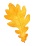 Les 14 allergènes à déclaration obligatoire (règlement INCO 1169-2011) : a Œufs 	d Arachide		g Mollusques		j Moutarde		m Fruits à coqueb Lait 	e Poisson		h Lupin		k Soja		n Anhydride sulfureux sulfitesc Gluten 	f Crustacés 		i Céleri 		l Sésame Lundi 11Mardi 12 – Menu « végé »Jeudi 14Vendredi 15FériéSalade verte jGratin de quenelles et fondue de poireaux bReblochon bPomme cuite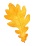 Pain cTomates vgte a jBœuf bourguignon c j nPolenta bPetits suisses nature bFruit de saison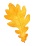 Pain cEndives vgte j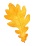 Aïoli a e jCoulommiers bTiramisu a b c m nPain c